Vladimír Lukáč								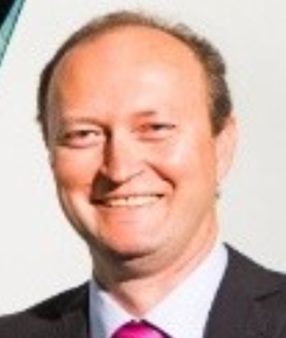 kariérne skutočnostiŠpičkový finančný manažér so skúsenosťami v nadnárodnej spoločnosti zahŕňajúcich rozsiahle vedúce pozície v ČR, SR, HU v ropnej spoločnosti OMV.Vybudovanie nového centra zdieľaných služieb v Bratislave, rozvoj finančného teamu, založenie procesov pohľadávok až po zaplatenie ako aj dodávateľskych procesov, riadenie rizík, treasury.Dokáže zaujať inovatívnym prístupom k riešeniu problémov, zvažovaním možných prekážok z nových nekonvenčných perspektív. Hľadanie spôsobov, ako urýchliť rast, vykonávanie prieskumu trhu, udržiavanie vzťahov s klientmi, spolupráca s inými oddeleniami, vytváranie sietí, silná komunikácia, udržiavanie partnerstiev s kľúčovými zainteresovanými stranami a zabezpečenie dosahovania finančných cieľov.Schopný prevziať zodpovednosť za všetky druhy daní, schopný riadiť interný alebo externý audit.základné kompetencieSilné zameranie na účtovníctvo, dane, riadenie rizík, treasury a controlling.Implementácia inovácií, digitálnej transformácie a automatizácie vo všetkých možných ekonomických oblastiachRozsiahle pracovné a vodcovské skúsenosti v celej strednej Európe, najmä v prostredí B2BNeustále zlepšovanie a aktualizácia procesov s cieľom zabezpečiť optimálnu rovnováhu medzi spokojnosťou zákazníkov a efektívnosťou nákladov. Manažment zmien je mojou vášňou.Schopnosť koučovať, radiť a motivovať priamych podriadených k vytvoreniu a udržaniu vysokovýkonného tímu. Jazykové schopnostiSlovenčina – domáci jazyk, pokročilý C1 angličtina a nemčinakariéra v kockedetailná kariéra – zaujímavé pozícieFinančný riaditeľ, development manager01/2021–12/2021• Reporting line: konateľka spoločnosti• Zodpovednosť manažmentu (priamy/nepriamy podriadený): 1/10• Zákazníci: externé prostredie rôznych inštitúcii pri výstavbe nájomných bytovZodpovednosti:• Zabezpečenie cash flow na výstavbu nájomných bytov• Procesné nastavenie, harmonogram prác výstavby, pracovného systému na maximalizáciu rastu spoločnosti, riadenie všetkých projektov a vedenie stavby pre maximálne možnú efektivitu výstavby• komplexné vedenie účtovníctva a daní spoločnostiFinančný riaditeľ OMV Slovensko s.r.o.06/2017–12/2020• Reporting line: CFO na úrovni skupiny• Zodpovednosť manažmentu (priamy/nepriamy podriadený): 12/22• Zákazníci: interné oddelenia v rámci CZ, SK, HU spoločností, externí právnici, auditori, štátne inštitácieZodpovednosti:• Rozvoj novej organizácie po presune procesov do centra zdieľaných služieb. Prepracovanie finančného teamu na požiadavky trhu• Procesné nastavenie pracovného systému na maximalizáciu rastu spoločnosti, riadenie všetkých projektov a vedenie kolegov pre zlepšenie automatizácie finančných procesov v každodennej rutine• Definovanie stratégie a plánovania na úrovni krajiny• Vývoj O2C a P2P procesov pre nové obchodné modely, automatizácia a digitálna transformácia finančného oddelenia, zautomatizovanie cash management, zmena credit risk managementu na aktuálnu situáciu na trhu• Zodpovednosť za dane a audit, riadenie rizík, treasury, controlling, účtovníctvo, compliance• Vzdelávanie finančného tímu a identifikácia motivačných stratégií na dosiahnutie cieľovRiaditeľ zdieľaných služieb CZ, SK, HU v Bratislave05/2015 – 05/2017• Reporting line: lokálny finančný riaditeľ v CZ, SK, HU• Zodpovednosť manažmentu (priame/nepriame správy): 8/45Zodpovednosti:• Riadenie rizík, treasury, pohľadávky, zúčtovanie čerpacích staníc CZ, SK, HU, AT, DE, záväzky za CZ, SK, HU spoločnosti v rámci SSC so sídlom v Bratislave• Zodpovednosť za výkaz ziskov a strát, rozpočtovanie operatívnych nákladov• Koučovanie, rozvoj a koordinácia každodenného prevádzkového účtovníctva, riadenia rizík a treasury činností miestnych tímov• Spolupráca s audítorskými a daňovými poradcami v rámci Big 4 v krajinách CZ, SK, HU (EY, Deloitte, PWC, KPMG)• Implementácia nového bankového modelu: importuje bankový výpis každú polhodinu pracovného dňa.• Automatizácia a digitálna transformácia finančného oddelenia v Bratislave.Riaditeľ oddelenia financií a pohľadávok CZ, SK, HU v Bratislave01/2010 - 04/2015• Reporting line: lokálny finančný riaditeľ• Zodpovednosť manažmentu (priame/nepriame správy): 5/27•Zodpovednosti:• Spravovanie štruktúry modelu zúčtovania čerpacích staníc v CZ, SK, HU, Rakúsku a Nemecku v rámci SSC v Bratislave• Organizácia a riadenie rizík, treasury, zákazkové až hotovostné účtovníctvo• Úzka spolupráca s centrálou, riadením rizík, treasury oddelením, výkonným manažmentom OMV AG• Vedenie a koučovanie tímu 5 priamych podriadených a realizácia rizika podnikania a výnosov v krajinách strednej a východnej Európy.ÚspechyImplementované harmonizačné procesy, automatizácia a digitalizácia riadenia rizík, treasury, order to cash procesov v rámci CZ, SK, HU spoločností.Hlavný účtovník01/2003 – 12/2009• Reporting line: miestny finančný riaditeľ• Zodpovednosť manažmentu (priame/nepriame správy): 5/17Zodpovednosti:• Účtovné a daňové oddelenie, riadenie rizík, controlling, dílerské zúčtovanie podateľne.• Vedenie rôznych tímov špecialistov a organizovanie projektového manažmentu v agilnom vývojovom prostredí• Vedenie projektu zlúčenia akvizície OMV Slovensko s Aral, Avanti, BP a Transpetrol v rámci Slovenska do jednej spoločnosti OMV Slovensko• Spolupráca s audítorom, daňovým poradenstvom a externými právnikmiÚspechy      vedenie projektu zavedenia eura na Slovensku od 1. januára 2009Špeciálne aktivity:kvalifikáciaInternational Institute for Management Development (IMD) v Lausanne Swiss ((2009-2010) 2 semestre  zamerané na senior management)Ekonomická univerzita (02/1992- 09/1997) VŠE Bratislava, všeobecná ekonómiaInžinier v obore manažmentu a marketinguSKCU  – “Slovenská komora certifikovaných účtovníkov” – škúšky bilančného účtovníka (2004 – 2009)ISO certifikácia – audit of quality (2002)záujmyPovažujem sa za flexibilného človeka, ktorý vie viesť tím tak, aby priniesol firme pridanú hodnotu. Vždy rád zavádzam nové technológie vo finančnom tíme, z hľadiska rizika rád zavádzam skôr preventívne ako detektívne procesy a dokážem pracovať aj v stresových podmienkach. Automatizácia je mojím koníčkom, som kreatívny človek, pozitívne mysliaci. Preferujem výzvy a nebojím sa nových vecí a ťažkých úloh, dokonca ich rád vyhľadávam. Rád spoznávam nových ľudí a iné kultúry.spoločnosťPozíciaod - doOLO a.s.člen predstavenstvaFinančný riaditeľ, člen predstavenstva04/2022 – Abelia s.r.o.Finančný riaditeľ, development manager01/2021 – 12/2021OMV SlovenskoFinančný riaditeľ06/2017 – 12/2020OMV SlovenskoRiaditeľ zdielaných služieb CZ, SK, HU05/2015 – 05/2017OMVSlovenskoRiaditeľ oddeletia financií a pohľadávok CZ, SK, HU v centre zdielaných služieb01/2010 – 04/2015OMV SlovenskoHlavný účtovník 01/2003 – 12/2009